CSIR FORM 2CCOUNCIL FOR SCIENTIFIC AND INDUSTRIAL RESEARCHJUNIOR STAFF APPLICATION FOR PROMOTION FORM                                          PART I - PERSONAL RECORD (To be completed by applicant)Name: ……………………………………………………………………………………………………………………………………Grade/Designation: ……………………………………………………………………………………………………………Institute and Station: ………………………………………………………………………………………………………Date of Birth: ……………………………………….……………………………………………………………………………Date of First Appointment: ……………………………………………………………………………………………Date of Last Promotion to present grade: …………………………………………………………………Annual Salary for the year under review: ………………………………………………………………………Highest/Latest Qualifications and Dates they were obtained: …………………………………………………………………………………………………………………………………………………………………………… ………………………………………………………………………………………………………………………………… Training Courses Attended since last promotion…………………………………………………………………………………………………………………………………………………………………………………………………………Grade Applying For: ……………………………………………………….……………………………………………………Signature: ……………………………………………Date: ………………………………………………PART II   -   HEAD OF DIVISION/SECTION (To be completed by Head of Division/Section of applicant)11.	 Brief description of duties performed………… ………………………………………………………………………	………………………………………………………………………………………………………………………………………………………….………………………………………………………………………………………………………………………………………………………….	………………………………………………………………………………………………………………………………………………………….     Was any disciplinary action taken against the officer since last promotion? If yes give details…………………………………………………………………………………………………………………………………………………………………………………………………………………………………………………………………	      …………………………………………………………………………………………………………………………………………………	       ………………………………………………………………………………………………………………………………………………….Summary of Annual Performance Appraisal Reports since last promotion. (Please Tick as appropriate)14.	Brief Comment on Candidate. ………………………………………………………………………………………………………………………………………………………………………………………………………………………………………………………………………………………………………………………………………………………………………………………………………………………………………………………………………………………………………………………………………………………………………………………………………………………………………….15.	Recommendation by Head of Division (Please tick as appropriate)Recommended for promotion 		[   ]Not recommended for promotion	[   ]	Signature ……………………………………………………………………………Date………………………………………………PART III – DIRECTOR’S ASSESSMENT16.	Brief Report on Candidate and Recommendation. 	………………………………………………………………………………………………………………………………………………………..……………………………………………………………………………………………………………………………………………………………………………………………………………………………………………………………………………………………………………………………………………………………………………………………………………………………………………………………………………….Signature of Director…………………………………………………………… Date: ………………………………………YEAR           APerformance Exceeded all Expectations and Targets         BPerformance Met All Expectations and Targets              CPerformance Met Some Expectations and Targets              DPerformance Below Expectation and Targets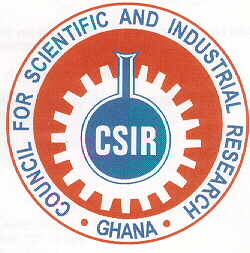 